PO FSE SICILIA 2014-2020 - Avviso pubblico 2/2018 per la costituzione del catalogo regionale dell’offerta formativa e per la realizzazione di percorsi formativi di qualificazione mirati al rafforzamento dell’occupabilità in Sicilia - Sezione ACORSO PER OPERATORE SOCIO ASSISTENZIALE CIP 2018SIXXXPAC00/10003/PG/5003/FG/COF/0501CUP G35B18003600001Ente Proponente: E.N.E.I.U.S.Sede: SiracusaGRADUATORIA FINALE DELLA RIAPERTURA DELLA SELEZIONE ALLIEVI Concluse le operazioni di selezione, sulla scorta dei criteri indicati dal bando, la Commissione il 12 giugno 2019 elabora la  seguente graduatoria finale. In considerazione di quanto previsto dalla normativa sulla tutela della privacy, di seguito si riporta il risultato finale dei candidati. La CommissioneE.N.E.I.U.S.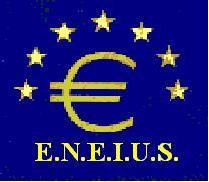 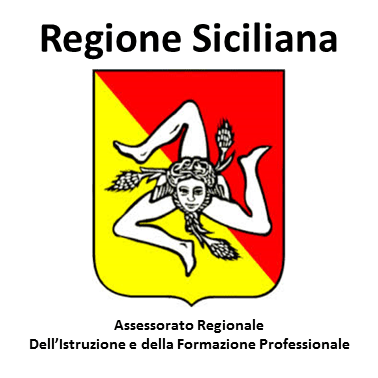 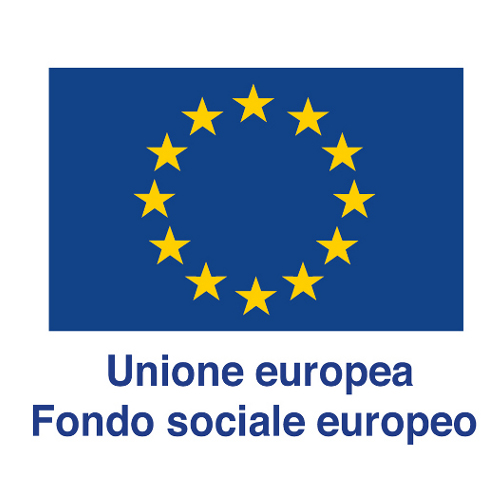 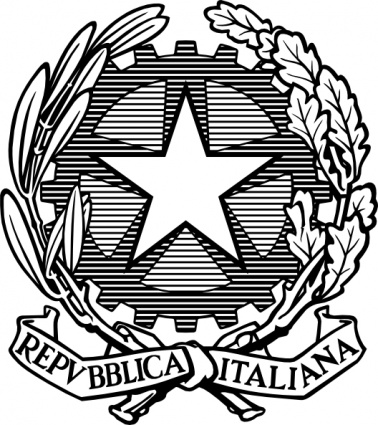 Regione Siciliana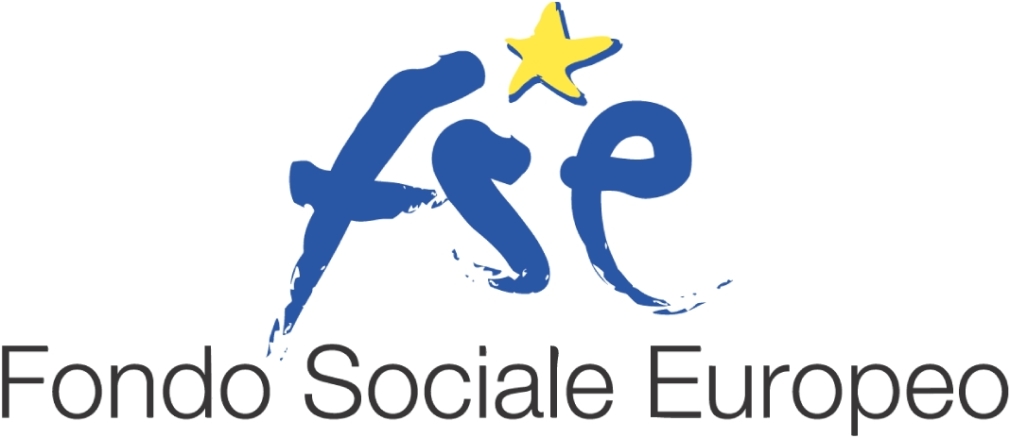 N°COGNOME E NOMEESITO1ME SIMONAIDONEA AMMESSA2LA CAVA VIVIANAIDONEA AMMESSA3TRINGALI MARIA CHIARAIDONEA AMMESSA4DI MAURO DANIELAIDONEA AMMESSA5MARONI OLGAIDONEA AMMESSA6SBONA ENZAIDONEA ESCLUSA7DI BLASI NUNZIA VALENTINAIDONEA ESCLUSA8LOMBARDO INESIDONEA ESCLUSA9GRAZIANO GIUNTA NATASCIAESCLUSA - ASSENTE ALLA SELEZIONESig. Giovanni CrisconioDott. Giorgio GugliottaDott.ssa Irene Maria Messina